 Załącznik Nr 1Formularz ofertowy…………………………………………..………………………………………….…………………………………………Dane Wykonawcy W odpowiedzi na ogłoszenie o zamówieniu publicznym- ogłoszone w BIP Gminy Mirzec z dnia …………………….. prowadzonym w trybie zapytania ofertowego o wartości poniżej 130 tys. zł. PLN (art.2 ust.1 pkt.1 Pzp)    na wykonanie zamówienia pod nazwą: Wykonanie, dostawa i montaż tablic pamiątkowych oraz plakatów promocyjnych dla projektu, pn. „Rozwój infrastruktury edukacyjnej na terenie Gminy Mirzec - etap II obejmujące zadania: Nr 1 -Budowę boiska na terenie Szkoły Podstawowej w Trębowcu,                   Nr 2-Przebudowę i remont istniejącego boiska przy Szkole Podstawowej w Jagodnem”.współfinansowanego przez  Unię Europejską z Europejskiego Funduszu Rozwoju Regionalnego w ramach Regionalnego Programu Operacyjnego Województwa Świętokrzyskiego na lata 2014 – 2020.1. Oferujemy wykonanie całości przedmiotu zamówienia tj.2 szt. tablic i 6 szt. plakatów promocyjnych  za kwotę:  Netto: …………………………….... złVAT ……..% Brutto:……………………………..zł słownie brutto/………………………………………………………………2. Przedmiot zamówienia wykonamy do dnia………………………3. Na zrealizowany przedmiot umowy udzielamy   ………lat  gwarancji 4. Tablice oraz plakaty zostaną wykonane zgodnie z obowiązującymi zestawami znaków graficznych oraz będą spełniać wszystkie wytyczne zgodne z kartą wizualizacji Regionalnego Programu Operacyjnego Województwa Świętokrzyskiego na lata 2014-2020 stanowiącą uzupełnienie Podręcznika wnioskodawcy i beneficjenta programów polityki spójności 2014-2020 w zakresie informacji i promocji, obrazującej zasady tworzenia znaków, obowiązujący wzór tablicy informacyjnej i przykładowy wzór plakatu dostosowany do RPO  na lata 2014-2020 udostępnionej na stronie pod adresem: http://www.2014-2020.rpo-swietokrzyskie.pl/index.php/realizuje-projekt/poznaj-zasady-promowania-projektu.5. Akceptujemy warunki płatności określone w projekcie umowy stanowiącym załącznik  do zapytania.   ………………………..                                                        …………………………………….Miejscowość i data						     Podpis i pieczęć Wykonawcy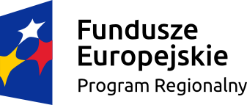 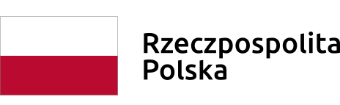 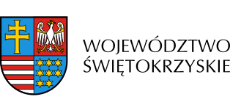 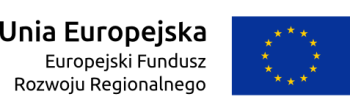 